The Churches of
St Bartholomew and St Chad
Thurstaston and Irby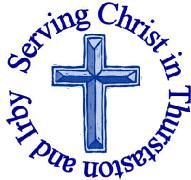 AUGUST 2019	Welcome to Church today.  We hope that you enjoy the service and gain a sense of God’s presence with us.Sunday 4th August – Trinity 78.00am	   Holy Communion	St Bartholomew’s9.30am	   Holy Communion 	St Chad’s11.15am	   Holy Communion	St Bartholomew’sSunday 11th August – Trinity 88.00am	   Holy Communion	St Bartholomew’s9.30am	   Holy Communion	St Chad’s11.15am	   Morning Worship	St Bartholomew’sSunday 18th August – Trinity 98.00am	   Holy Communion	St Bartholomew’s9.30am	   Morning Worship	St. Chad’s (Journey into Light) 11.15am	   Holy Communion	St Bartholomew’sSunday 25th August – Trinity 108.00am	   Holy Communion		St Bartholomew’s9.30am	   Family Holy Communion	St Chad’s11.15am	   Holy Communion 		St Bartholomew’s3.00 pm	   Baptism				St Bartholomew’s Wednesdays 7th, 14th, 21st, 28th (Mid-week service) 10.15am Holy Communion St Chad’s Sunday 1st September – Trinity 118.00am      Holy Communion           St Bartholomew’s9.30am      Morning Worship	       St Chad’s11.15am    Holy Communion	       St Bartholomew’s      		       FOR OUR PRAYERS THIS MONTH For the World: Please pray for peace around the World.For the sick: Please continue to pray for those who are sick or in hospital.For the parish: Please pray for the parents and godparents of John Bridgelock and Samuel Morgan who are being baptised at St Bartholomew’s on Sunday 25th August:Please pray for the safety of those travelling through the holiday period and for children to enjoy freedom but to be aware of the need to stay safe.Notices and AnnouncementFriday 16th August – Monday 19th August – Journey into Light St Chad’s. We are hosting this thought provoking exhibition produced by prisoners at HMP Styal and HMP Thorn Cross Cheshire. The aim of the exhibition is to demonstrate to visitors that behind every prisoner’s conviction and sentence is a personal story of love, hope and loss. The exhibition will be open for viewing: 	Friday 16th -10am -12noon, 1pm-3pm, 7.30pm 9pm Saturday 17th - 10am – 4pm Sunday 18th – 3pm – 6pm Monday 19th -10am-12noon, 1pm-3pm, 7.30pm-9pmFree entry, Refreshments will be available Sunday 18th August – 9.30am Morning Worship – The Prison Chaplain from HMP and YOI will be preaching. Invitation to support the work of the Prison Chaplaincy: The Chaplains support the prisoners in many ways. Some prisoners enter prison with only the clothes they are wearing. You are invited to bring a donation of NEW men’s or women’s underwear and socks (for women sizes 8-12 are most needed) to the exhibition on Friday 16th or Sat 17th August.These will then be taken back to the prison by the Chaplain following the service on Sunday 18th.St Beartholomew’s Day on Saturday 24th August, 2pm-4pm.  Bring a teddy, make a parachute and enjoy watching your bear parachute from the tower of St Bartholomew’s. Bring your friends, children, grandchildren.  Donations of cakes (on the day) and children’s raffle prizes most welcome. If anyone can help with this event can you please speak to Julie DeBoorderEMU: The next meeting will be on Wednesday 18th September, 8pm St Chad’s, Reverend Jane will be talking about Pets as therapy.Sunday 1st September – 9.30am Service St Chad’s, Emily will be speaking about her work as part of the mission team that travelled to Uganda. Foxhill - Life in the Spirit Wednesday 11th Sept 4pm – Friday 13th Sept 2pm. We will look at what it means to pray ‘Come Holy Spirit’ day by day, and how we can trace His presence and provision in the different seasons and experiences of life.  The cost is £170 pp – includes en-suite accommodation meals & refreshments. This can be booked on the Twenty is Plenty scheme for more information go to https://www.foxhillchester.co.uk/whats-on/twenty-is-plenty/  to book contact Foxhill on 01928 733777Rectory Open House – Friday 23rd August 10am-12noon, 2-4pm, 7-9pm. Please feel free to drop in for coffee and cake. Those who came last year were blessed with great weather and enjoyed sitting in the garden. All ages welcome..  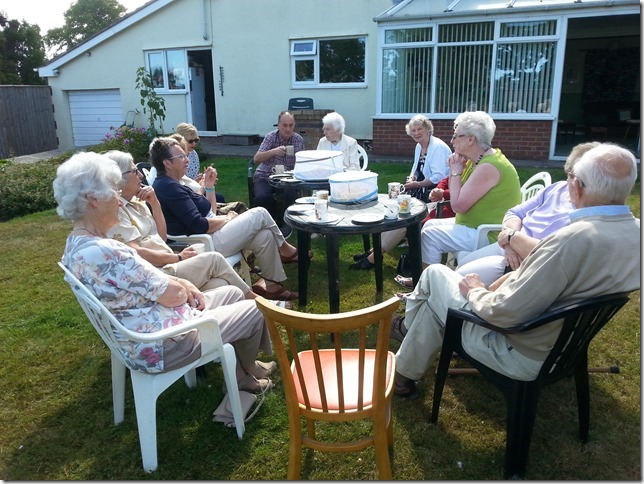 Children are Welcome at our ServicesIn St Chad’s, we have activity bags available and there is also a box of toys and cushions in the foyer, in case you feel your child would be happier playing there.In St Bartholomew’s, there are some colouring sheets and toys at the back of church.Children from age 2½ can attend Junior Church (term time) at St Chad’sServices in August